O 	TS 2 - 24.06. - 26.06.	JH Gersfeld	Beitrag 15 Euro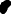 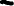 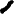 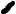 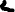 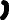 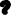 Anreise jeweils bis 16:00 Uhr, Start 17:00 Uhr; 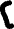 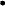 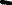 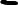 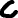 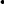 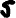 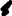 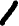 Abreise ab 13:00 Uhr
Verpflegung ist vegetarischDie Anfahrtsbeschreibungen ist hier zu finden:https://www.jugendherberge.de/jugendherbergen/gersfeld-481/lage-und-anreise/Bitte eigene Bettwäsche und Handtuch mitbringen. Schlafsäcke sind nicht erwünscht. Die Ausleihe von Bettwäsche kostet 5,-€.
Es gibt eine Erstattung von Fahrtkosten von mindestens 60,- Euro (Hin und Rückfahrt zusammen) gegen Einsendung der Original Tickets an das Büro in Frankfurt (ICJA , Löwengasse 27 C 60385 Frankfurt). Bitte dennoch möglichst günstig anreisen, die Differenz kann denen erstattet werden, die sehr viel mehr Fako benötigen.Wir senden ca. 3 Wochen vor dem Training die Liste der Teilnehmenden mit Deiner Mailadresse und Deinem Wohnort an alle Teilnehmenden damit Fahrgemeinschaften gebildet werden können. Wenn Du damit nicht einverstanden bist, gib bitte Bescheid.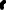 Name, Vorname: 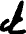 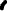 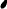 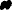 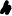 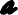 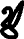 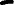 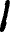 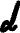 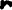 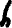 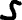 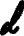 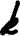 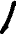 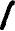 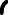 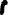 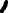 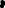 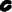 E-Mail-Adresse: 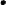 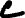 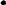 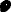 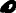 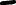 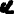 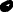 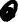 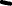 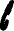 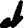 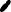 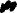 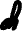 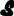 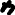 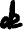 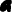 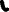 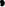 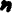 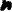 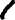 Telefon:  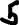 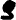 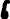 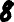 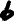 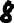 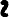 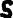 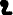 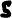 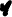 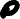 Hast Du Allergien oder Unverträglichkeiten?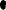 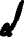 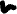 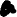 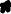 Deine voraussichtliche Ankunftszeit: 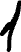 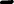 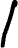 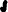 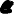 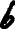 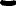 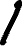 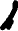 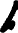 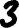 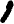 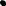 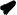 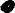 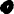 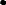 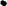 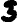 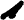 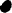 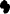 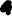 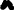 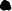 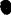 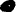 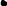 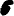 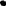 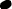 Du interessierst Dich zum Leiten für folgende(s) Projekt(e) (Falls noch nicht besprochen): Bitte dieses Formular an das Frankfurter Büro senden: per mail 	nell@icja.de ICJA oderper Post 	ICJA e.V . Löwengasse 27 C 60385 Frankfurt oder 
per Fax: 	069-9819 1617Ich werde den Teilnahme-Beitrag von 20 / 25€ bis eine Woche vor Beginn des Seminars an den ICJA e.V. auf folgendes Konto überweisen:IBAN 	 DE56350601901011812011			Verwendungszweck bitte angeben: BIC 	GENODED1DKD				TS2  Leitung Workcamps_2022 Bank	KD-Bank eG Dortmund			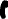 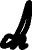 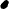 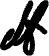 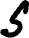 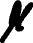 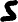 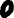 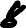 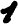 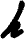 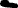 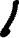 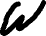 ___________________________________________________________________________________________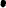 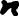 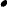 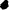 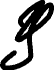 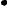 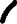 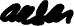 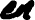 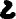 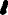 Ort , Datum und Unterschrift